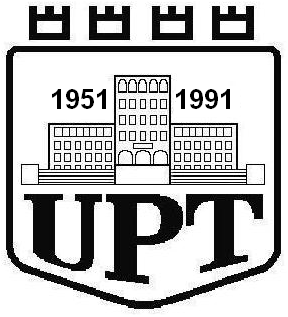 UNIVERSITETI POLITEKNIK – TIRANËFAKULTETI I TEKNOLOGJISË SË INFORMACIONITDEPARTAMENTI I ELEKTRONIKËS DHE TELEKOMUNIKACIONITSHESHI NËNË TEREZA, 1 – TIRANËTEL/FAX : +355 4 2278 159TITULLI I PUNIMITTEZË PËR FITIMIN E DIPLOMËS BACHELORNËINXHINIERI TELEKOMUNIKACIONINGAEMRI DHE MBIEMRI I STUDENTITUDHËHEQËS SHKENCORGRADA/TITULLI EMRI DHE MBIEMRI I UDHËHEQËSITTIRANË, MUAJI DHE VITIDeklaratë mbi plagjaturënUnë konfirmoj se ky material është puna ime individuale, e pa kopjuar nga puna e askujt tjetër (e publikuar ose jo), dhe nuk është dorëzuar për vlerësim më parë në Universitetin Politeknik të Tiranës apo diku tjetër. Unë konfirmoj se njoh Rregulloren e UPT dhe Kodin e Etikës si dhe masat e parashikuara në to për plagjaturën.Universiteti Politeknik i Tiranës dhe Udhëheqësi i Diplomës kanë të drejtën e publikimit dhe përdorimit të këtij materiali.Dt. dd.mm.yyyyEmër Mbiemër FirmaAbstrakt (Shqip)Abstrakti paraqet përcaktimin e problemit, rëndësinë e studimit, hipotezën e përgjithshme, metodat dhe rezultatet e pritshme. Abstrakti duhet të vendoset para falënderimeve dhe tabelës së përmbajtjes. Abstrakti nuk duhet t’i kalojë 350 fjalët.Abstract (English)Abstract FalënderimeKëtu mund të përfshihen falënderimet për ndihëm akademike, kërkimore, logjistike e personale që persona të caktuar i kanë dhënë kandidatit/es gjatë procesit të shkrimit të punimit të diplomës. Duhet paraqitur mirënjohja për të gjithë ata që kanë kontribuar në realizimin e punimit.PërmbajtjaAbstrakt (Shqip)	2Abstract (English)	3Falënderime	4Përmbajtja	1Lista e tabelave	2Lista e figurave	3Shkurtime	4KREU I	6TITULLI	61.1. Hyrje	61.1.1. Titulli i nënçështjes	61.2. Titulli i çështjes	6KREU II	7TITULLI	72.1. Titulli i çështjes	72.1.1. Titulli i nënçështjes	72.2. Titulli i çështjes	7KREU III	8TITULLI	83.1. Titulli i çështjes	83.1.1. Titulli i nënçështjes	83.2. Titulli i çështjes	8KREU IV	9TITULLI	94.1. Titulli i çështjes	94.1.1. Titulli i nënçështjes	94.2. Titulli i çështjes	9Përfundime	10Bibliografia	11Shtojcë	12Lista e TabelaveLista e FiguraveShkurtimeNë studime përdoren shkurtime të ndryshme (dhe shenja/simbole) në vend të fjalëve, të termave, të emrave të autorëve e të shkrimeve të tyre, të revistave shkencore, të shtëpive botuese, të institucioneve, të agjencive etj. LTE				      Long-Term EvolutionetjKREU ITITULLI1.1. HyrjeKreu i parë përkufizon tërësinë e rëndësisë së problematikës së përzgjedhur për studim dhe ofron një hyrje në atë që është bërë e është arritur deri në momentin e studimi për çështjen apo problemin e marrë në shqyrtim nga kandidati.Në hyrje bëhet një paraqitje e hollësishme e rëndësisë së problemit që do të jetë në qendër të studimit/hulumtimit dhe shpjegohen arsyet që e kanë nxitur kandidatin/en për zgjedhjen e temës dhe trajtimin e një problemi të caktuar.Qëllimi kryesor i hyrjes është të identifikojë një problem që është i denjë për studim. Objekti i studimit duhet të përkufizohet qartë, saktë dhe mirë.Hyrja duhet gjithashtu të japë disa ide të qëllimeve tuaja të kërkimit dhe qasje për hulumtim. Objektivat specifike mund të futen në hyrje ose mund të ruhen për më vonë, pasi keni dhënë sfondin shtesë mbi temën dhe gjendjen aktuale të temës dhe problemet e saj. Qëllimet e punimit duhet të jenë të harmonizuara me objektin.Në hyrje përshkruhen edhe metodologjia e punës, metodat e studimit si edhe lloji i studimit. Hyrja shpesh përfundon me një përmbledhje të organizimit të temës, duke përfshirë identifikimin e përmbajtjes së përgjithshme të kapitujve të veçantë dhe shtojcat.1.1.1. Titulli i nënçështjes1.2. Titulli i çështjesKREU IITITULLI2.1. Titulli i çështjesKreu i dytë përshkruan kuadrin teorik në të cilin do të inkuadrohet tema dhe studimi. Shqyrtimi i literaturës teorike duhet të japë informacion të mjaftueshëm themelor për të mbështetur objektivat tuaja, hipotezat (ose pyetjet kërkimore) dhe metodat, dhe të shqyrtojë literaturën përkatëse në lidhje me problemin specifik/hipotezën që keni adresuar.Në kreun e dytë i jepet përgjigje disa pyetjeve të përgjithshme si:Cilat janë disiplinat dhe konceptet themelore të lidhura me kërkimin tuaj;Çfarë pjese e punës tuaj kërkimore ka qenë hetuar më parë dhe çfarë jo;Si lidhet puna juaj kërkimore me atë të bërë nga të tjerët;Si do të bëhen të qarta për të tjerët, përcaktimet dhe konceptet kyçe të hulumtimit tuaj;Burimet e të dhënave që keni përdorur ose kanë përdorur studiues të tjerë në zhvillimin e shpjegimeve të përgjithshme për ndryshimet e vërejtura për një koncept në temën tuaj etj.Shqyrtimi i literaturës, nuk duhet të jetë i kufizuar vetëm në pyetjet e mësipërme. 2.1.1. Titulli i nënçështjes 2.2. Titulli i çështjesKREU IIITITULLI3.1. Titulli i çështjesPunimi, në varësi të temës mund të ketë 3, 4 ose më shumë krerë. Kjo gjë përcaktohet nga kandidati dhe nga udhëheqësi në platformën e punës. Zakonisht, në kreun e tretë dhe të katërt kandidati përshkruan dhe analizon materialin dhe arritjet e tij. 3.1.1. Titulli i nënçështjes3.2. Titulli i çështjesKREU IVTITULLI4.1. Titulli i çështjes4.1.1. Titulli i nënçështjes4.2. Titulli i çështjesPërfundimeNë Përfundime thuhen idetë kryesore, tezat e arritjet e reja të studimit, që përbëjnë edhe vlerat themelore të studimit, aty thuhen argumentet kryesore që mbështesin tezat e reja. Përfundimet hapin edhe horizonte të reja për studime të tjera në të ardhmen, ngrenë çështje për t’u diskutuar e debatuar, japin dhe sqarime për gjëra të veçanta të rëndësishme. Në Përfundime nuk ka vend për përsëritje, për përshkrime dhe për ilustrime.Bibliografia[1] Holma, H., Soldani, D. and Sipila¨, K. ‘Simulated and Measured WCDMA Uplink Performance’,Proceedings VTC 2001 Fall, Atlantic City, NJ, USA, pp. 1148–1152.[2] UMTS, Selection Procedures for the Choice of Radio Transmission Technologies of the UMTS,ETSI, v.3.1.0, 1997.[3] Laiho-Steffens, J. and Lempia¨inen, J., ‘Impact of the Mobile Antenna Inclinations on thePolarisation Diversity Gain in DCS1800 Network’, Proceedings of PIMRC’97, Helsinki, Finland,September 1997, pp. 580–583.[4] Lempia¨inen, J. and Laiho-Steffens, J., ‘The Performance of Polarisation Diversity Schemes at aBase-Station in Small/Micro Cells at 1800MHz’, IEEE Trans. Vehic. Tech., Vol. 47, No. 3, August1998, pp. 1087–1092.ShtojcëShtojca  përbëhet nga dokumente, materiale të cilat kanë shërbyer studentit për të realizuar studimin. Në shtojcë mund të përfshihen edhe grafikë e tabela të statistikave në varësi edhe të temës së studimit.GSMSistemi global për komunikme mobile